Name: ____________________________________________________________________________		Period: ________3.6 Comparing Expressions with Exponents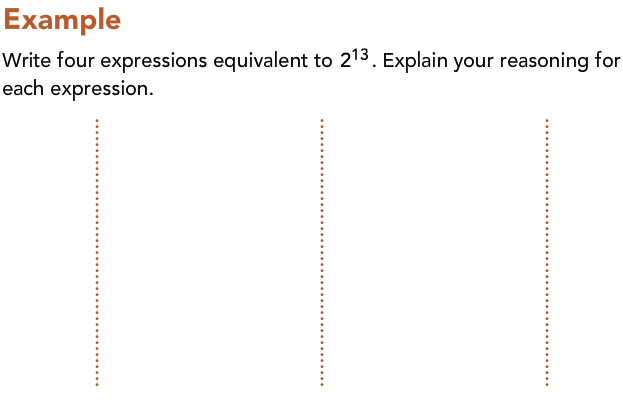 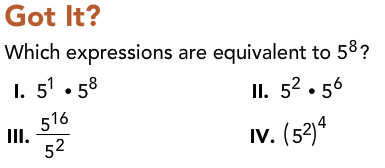 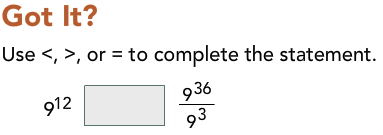 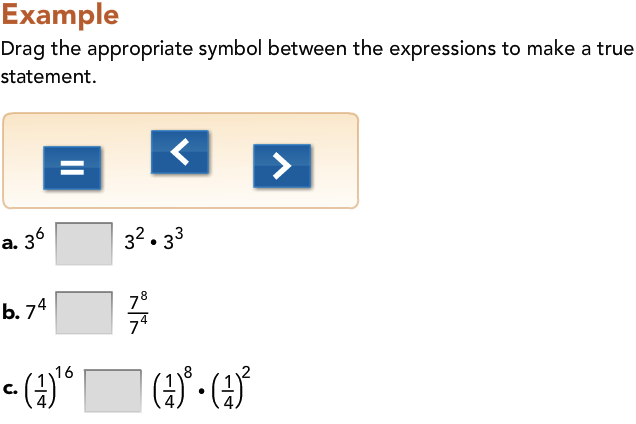 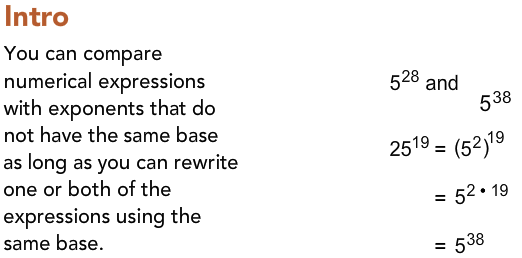 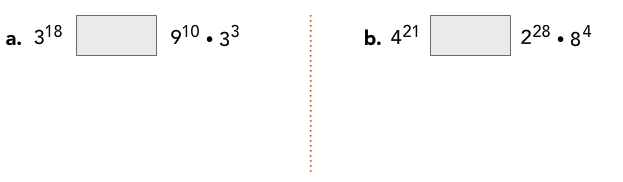 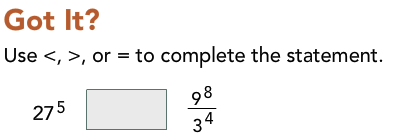 